Phonics – option 1Persuade Daisy to eat her peas in the style of the book – use some of the words from the word bank.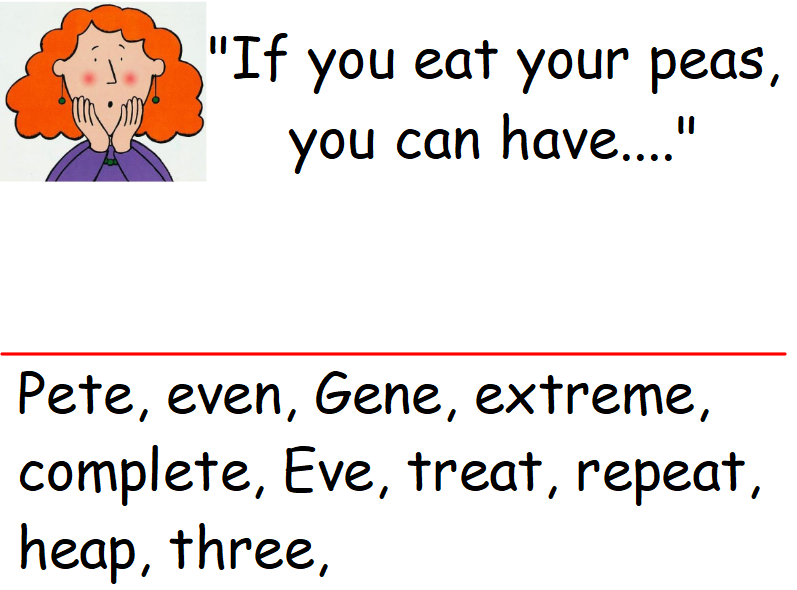 